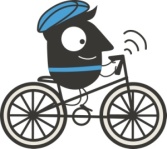 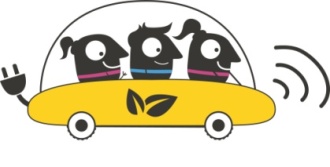 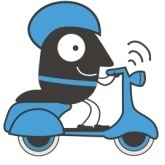 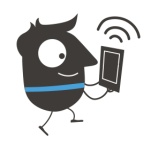 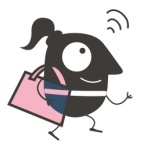 P R I H L Á Š K Ado Národnej súťaže organizovanej v rámci Európskeho týždňa mobility 2018bKategória 1: AKTÍVNA SAMOSPRÁVA 2017Prílohy:- Stručný opis, charakteristika a prínos aktivity (max. 500 slov)- Uveďte ďalšie prílohy – názov a počet (napr. fotografie, videospot, projektová dokumentácia, ...)Prihlášky posielajte najneskôr do 1. 10. 2018Identifikačné údajeIdentifikačné údajeMesto, obec – názovPoštová adresaKontaktná osoba (meno a priezvisko)FunkciaTelefón/mobilE-mailLokalizačné údajeLokalizačné údajea)  názov a lokalizácia prihlasovacej aktivitya)  názov a lokalizácia prihlasovacej aktivityb)  autor realizácie (kolektív, občianske združenie, samospráva, jednotlivec, ...)b)  autor realizácie (kolektív, občianske združenie, samospráva, jednotlivec, ...)c)  dátum realizáciec)  dátum realizácied)  počet zapojených subjektovd)  počet zapojených subjektove)  počet zapojených obyvateľove)  počet zapojených obyvateľovMeno spracovateľa návrhuKontaktMiesto a dátum:                                                                     Podpis štatutárneho zástupcu:Miesto a dátum:                                                                     Podpis štatutárneho zástupcu: